«О назначении должностного лица,
ответственного за СЗИ ИСПДн»С целью приведения _____________________________________________________                                                    (Название организации) в соответствие с требованиями Федерального закона РФ от 27.07.2006 г. №152-ФЗ «О персональных данных» и исполнения законодательных требований при обработке персональных данных в информационной системе персональных данных в организацииПРИКАЗЫВАЮ:Назначить ответственной за СЗИ ИСПДн ______________________________________________________________________(ФИО,должность)Возложить на нее полномочия по реализации системы защиты информации  информационной системы персональных данных и контролю за исполнением требований Федерального закона РФ от 27.07.2006 г. №152-ФЗ «О персональных данных» внутри организации.Контроль за исполнением настоящего приказа оставляю за собой.С ПРИКАЗОМ №_______________ от «____»__________ . ознакомлен: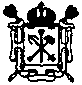 ПРАВИТЕЛЬСТВО САНКТ-ПЕТЕРБУРГАКОМИТЕТ ПО ОБРАЗОВАНИЮ____________________________________________________________________________________________________________________________________________________________________ПРИКАЗ«____»__________2012 г. №____________Директор ____________________(подпись)_________________________(ФИО)______________________ (подпись)______________________(ФИО)